Załącznik nr 1Oszacowanie na zakup, dostarczenie, wniesienie oraz montaż  mebli  biurowych Regionalny Ośrodek Polityki Społecznej w Zielonej GórzeOśrodek Adopcyjny w Gorzowie Wlkp., ul. Kosynierów Gdyńskich 50fWszystkie meble muszą być zgodne z rozporządzeniem Ministra Pracy i Polityki Socjalnej z dnia 
1 grudnia 1998r. w sprawie bezpieczeństwa i higieny pracy na stanowiskach wyposażonych w monitory ekranowe (Dz.U. nr 148, poz.973).L.p.Wykaz materiałów biurowychSzczegółowy opis przedmiotu zamówieniaPrzykładowe zdjęcie poglądowe J.m.IlośćWartość 
nettoWartość bruttoL.p.Wykaz materiałów biurowychSzczegółowy opis przedmiotu zamówieniaJ.m.IlośćWartość 
netto123456781.Szafka dwudrzwiowaszafka dwudrzwiowa, wysokość 758 mm, szerokość 802 mm, głębokość 385 mm, górne wieńce szafy z płyty wiórowej okleinowej o grubości minimum 25 mm, uchwyty metalowe dwupunktowe w kolorze satyny, półki wykonane z płyty wiórowej okleinowej o grubości 18 mm, ściany tylne szaf – płyta HDF biała lakierowana o grubości 3 mm, szafy wyposażone w półki luźne na podpórkach kołkowych z możliwością regulacji ich wysokości, zamek centralny oraz możliwość regulacji poziomej; wyposażona w zamek ,kolor calvados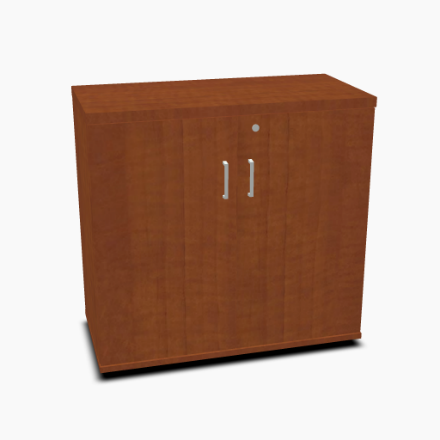 Szt.12.Biurkobiurko na stelażu 1: blat  z płyty wiórowej okleinowej o grubości 28 mm,  krawędzie zabezpieczone obrzeżem PCV grubości 2 mm w kolorze płyty, przeloty kablowe o średnicy 60 mm, możliwość prowadzenia okablowania pionowego w szynie oraz poziomego w specjalnych uchwytach, nogi metalowe w kolorze chromu; kolor blatu calvados:, wymiary blatu : 137 cm x 70cm*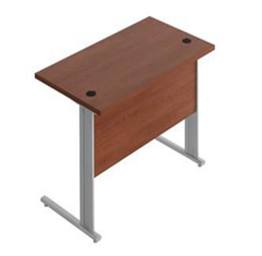 Szt.13.Półka blat prostokątny (formatka) z płyty me laminowanej o grubości minimum 25 mm, krawędzie zabezpieczone obrzeżem PCV grubości 2 mm w kolorze płyty o wymiarach700/500 . Kolor calvados. Posiadający łączniki do łączenia poszczególnych elementów (biurka z szafką)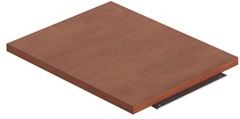 Szt.14.Kontener mobilny Kontener mobilny: na kółkach gumowanych (o wys. 5 cm), prowadnice do szuflad metalowe, rolkowe, zamek centralny, uchwyty metalowe dwupunktowe satynowe; Kontener posiada 3 wysuwane szuflady z metalowymi uchwytami. Szuflady zostały umocowane na rolkowych, metalowych prowadnicach - chronią one przed wypadnięciem podczas wysuwania.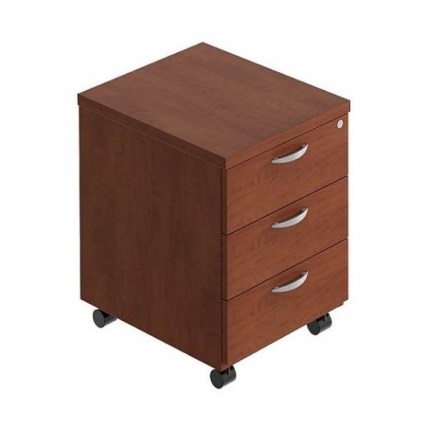 Szt.15.Fotel obrotowy Wys. siedziska [mm]	440-570Wys. krzesła [mm]	1030-1245Wys.podłokietników	185-265Krzesło obrotowe z mechanizmem Ergon 2L. Pierwsza dźwignia do regulacji wysokości, druga do wychylania oparcia i blokady.Podłokietniki regulowane.Oparcie z wysokogatunkowej czarnej siatkiSiedzisko pokryte tkaniną posiadającą atest trudnopalności - EN 1021-1 kolor grafit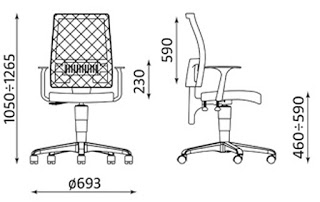 Szt.16.Tablica suchościeralno-magnetycznaGładka, lakierowana powierzchnia. Odporna na zadrapania, powstawanie smug i zabrudzeń. Zapewnia dobry kontrast kolorów. Przeznaczona do częstego użytku. Rama wykonana z anodowanego aluminium. Wyposażona w półkę na markery. Zestaw do montażu w komplecie.Wymiar: 60cm x45cm. W komplecie magnesy.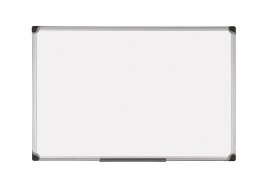 Szt.17.Noga meblowanoga okrągła chromowane, galwanizowana, regulowana  wys. Dopasowana do biurka o wysokości 70 cmW cenie proszę uwzględnić montaż nogi do zamontowanych już blatów przy biurkowych.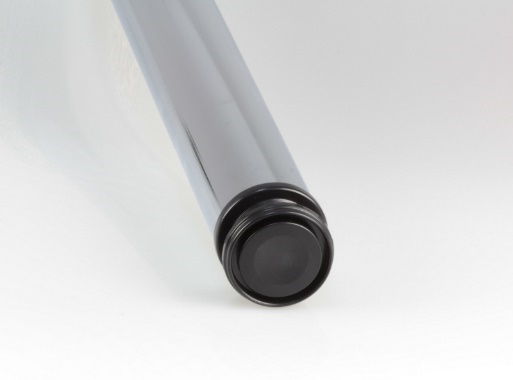 Szt.18.Wieszak do szatni na kółkach na 40 haczyków Srebrny 120 cmWieszak do szatni na kółkach na 40 haczyków, który został pomalowany proszkowo na srebrny kolor. Wytrzymała poprzeczna belka uzupełniona jest o 40 haczyków pozwalających na powieszenie kurtek.Długość [cm] 120 Wysokość [cm] 185 Waga [kg] 28 Kółka: Tak Liczba haczyków 40 Rozstaw haczyków 6 Stopki Brak Kolor srebrny 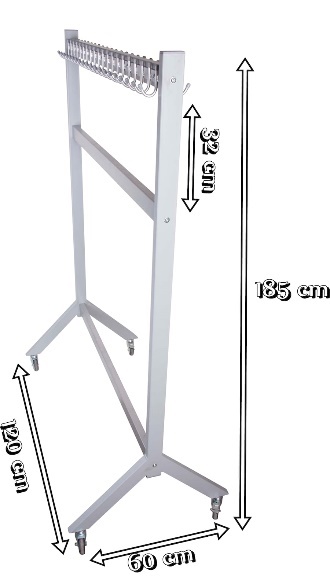 Szt.19.Podłogowy stojący wieszak na ubrania marmurMarmurowa podstawa5 górnych haków na okrycia głowy - czapki, kapelusze, berety, szaliki, itp.5 dolnych haków na kurtki, płaszcze, kamizelki, itp.4 haki na odzież dziecięcąPosrebrzane metalowe elementyWbudowany stojak na parasoleWysokość	170 cmSzerokość Głowicy	46 cmŚrednica Stopy	37 cmMeateriał Rurek	Chromowany, Lakierowany MetalMateriał Gałek	PlastikKolor	Calvados/ olchaWaga	9 kg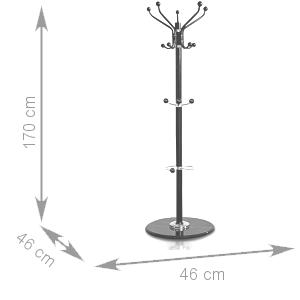 Szt.210.Worek do siedzeniaWorek do siedzenia  o wymiarach: średnica 60 cm, wysokość 105 cmTkanina: 500-15, Magic Collection, wzór z liskiem i innymi zwierzętami leśnymiSkład: 100% bawełna sanforyzowana
Szerokość tkaniny: 140cm
Kurczliwość: 3%
Zaciemnienie tkaniny: Średnie
Cecha tkaniny: jednostronnaŁatwy w utrzymaniu czystości,Posiada ściągany pokrowiec zapinany na zamek błyskawiczny.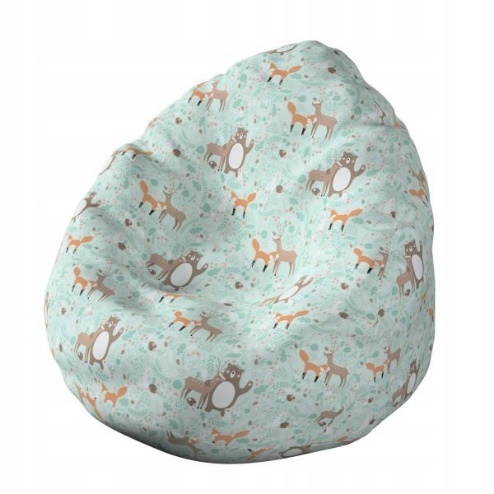 Szt.111.Półka  drewniana ozdobna z barierkąPółka drewniana -brzozowa.Z motywem zwierzęcym: lis, szop pracz, miś Druk został naniesiony bezpośrednio na płytę jest trwały i odporny na ścieranie, druk UV.Półka posiada barierkę chroniąca przed wypadaniem. Wymiary półkiSzerokość 40 cmGłębokości 10,5 cmWysokość 32 cm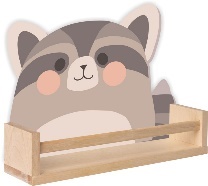 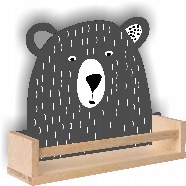 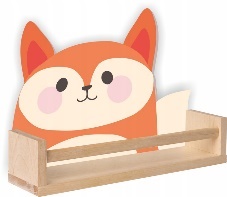 Szt.312.Regał w kształcie domkuWysoki i pojemny regał w kształcie domku z półkami oraz szafeczkami. Ażurowa konstrukcjaRegał posiada: - cztery pojemne półeczki- dwie otwierane szafeczki- półeczki o różnej szerokości i wysokości są idealnie dopasowane do przechowywania zarówno drobiazgów jak i większych przedmiotów- swobodny dostęp do półek dla najmłodszych dzieci-praktyczne wykorzystanie zwieńczenia regału – daszku, jako dodatkowej półeczki zakończonej ogranicznikiem- ponadczasowy design- możliwość zamontowania do ściany - zalecane- spełnia europejskie standardy i normy bezpieczeństwaWymiary (cm):wysokość: 160szerokość: 46głębokość: 37Kolorystyka:biały, szary, drewno sosnoweMateriał wykonania:Regał wykonany jest z wysokiej jakości płyty laminowanej odpornej na uszkodzenia i wilgotność, łatwej do utrzymania w czystości.Struktura regału wykonana jest z naturalnego drewna sosnowego.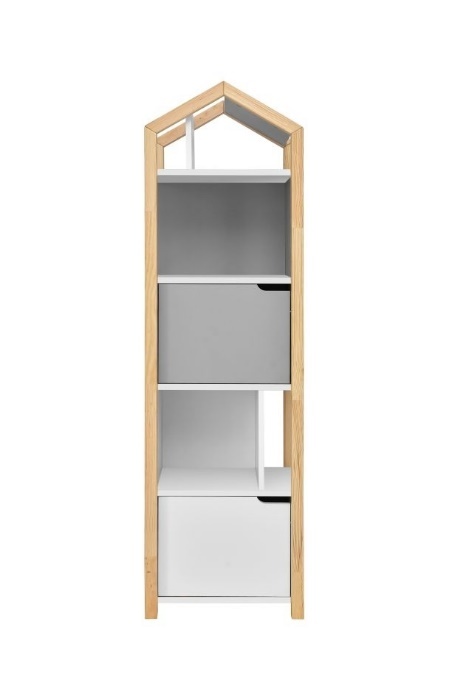 Szt.213.Regał w kształcę domku Regał posiada: - sześć pojemnych półeczek
- dwie praktyczne szafeczki
- dwie szufladki
- swobodny dostęp do półek dla najmłodszych dzieci
-praktyczne wykorzystanie zwieńczenia regału – daszku, jako dodatkowej półeczki zakonczonej ogranicznikiem
- półeczki o różnej szerokości i wysokości są idealnie dopasowane do przechowywania zarówno drobiazgów, jak i większych przedmiotów
- możliwość zamontowania do ściany - zalecane
- spełnia europejskie standardy i normy bezpieczeństwa

Wymiary (cm):
Wysokość: 130
szerokość: 89
głębokość: 37

Kolorystyka:
biały, szary, drewno sosnowe

Materiał wykonania:
Regał wykonany jest z wysokiej jakości płyty laminowanej odpornej na uszkodzenia i wilgotność, łatwej do utrzymania w czystości.
Struktura regału wykonana jest z naturalnego drewna sosnowego.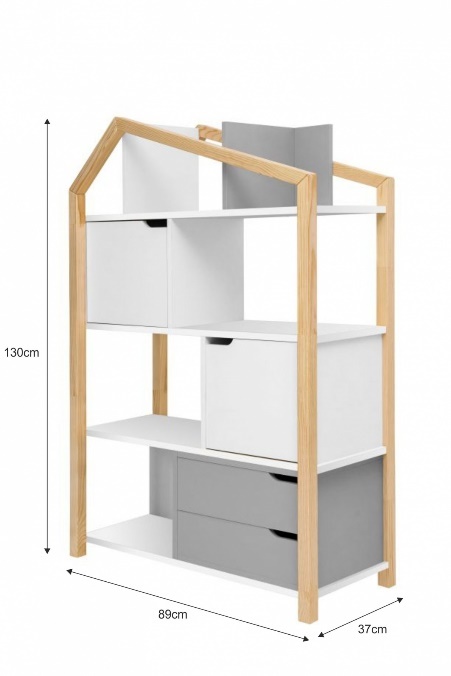 Szt.114.Biurko w stylu skandynawskimBiurkoBiurko w stylu skandynawski w proste nogi w z ramy z drewna sosnowego, blat z płyty laminowanej białej. Funkcjonalność biurka podnosi przestronna szuflada na całej długości blatu, zamontowana na kulkowych prowadnicach. Wysokość szuflady - 10 cm (w tym wysokość użytkowa ok. 7 cm).Materiały:- podstawa - lite, sosnowe drewno, lakierowane bezbarwnie, półmatowo,- blat - płyta laminowana 18 mm, z obrzeżem 1 mm PCV,- szuflada na prowadnicach kulkowychPARAMETRY PRODUKTUKolor:BiałyWysokość:75 cmSzerokość:100 cmGłębokość:50 cmWykonanie nóżek:DrewnoWykonanie blatu:Płyta laminowanaZabezpieczenie obrzeży:Obrzeża PCV
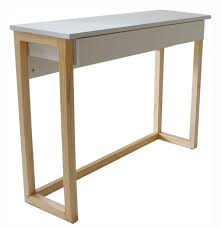 Szt.115.Fotel obrotowy biurowy na kółkach dla dziecka Praktyczny fotel biurowy z solidnym siedziskiem z tworzywa i ekoskóry. Designerskie połączenie materiałów i stabilnej chromowanej podstawy tworzy ciekawą propozycję dla klasycznych foteli biurowych. Płynna regulacja wysokości i wysokie oparcie, które gwarantuje wygodę i komfort pracySpecyfikacja:regulacja wysokościobrotowy 360 stopnitworzywo ABSsiedzisko z ekoskórywygodna rączka do regulacji wysokościprofilowane siedzisko i oparciepodstawa na kółkachgumowane kółkakolor szaryWymiary:Wysokość 80 - 92 cmWysokość siedziska 48 - 60 cmWysokość do spodu siedziska 45 - 57 cmWysokość oparcia 40 cmSzerokość siedziska/oparcia 48 cmGłębokość siedziska 42 cmSzerokość podstawy 52 cmŚrednica podnośnika 5 cm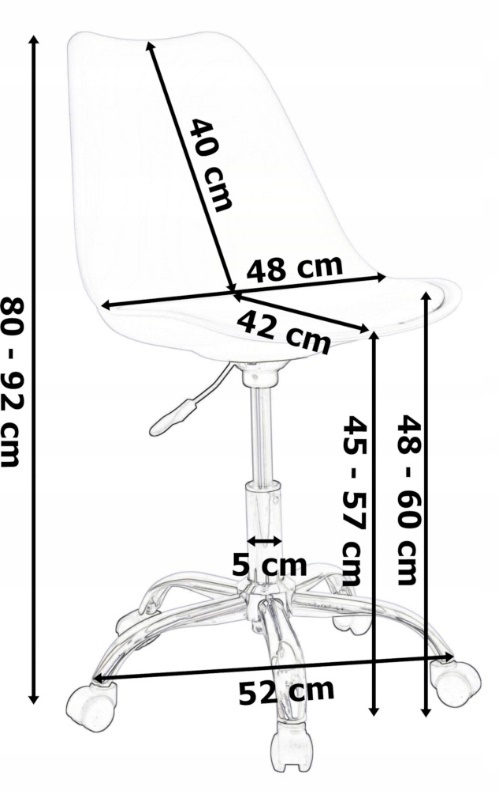 Szt.116.Krzesło tapicerowane w stylu skandynawskimDANE TECHNICZNE:
Głębokość całkowita [cm]: 52
Głębokość siedziska [cm]: 41
Kolor stelaża: buk
Kolor tapicerki: srebrny
Rodzaj tapicerki: tkanina
Stelaż nóg - rodzaj materiału: drewno bukowe
Stelaż nóg - rodzaj stelaża: 4 nogi
Szerokość [cm]: 48
Wysokość całkowita [cm]: 83
Wysokość do siedziska [cm]: 47
waga: 5.25
wymiary paczki: [1 z 1] 52x63x74O kubełkowym skandynawskim stylu


Nowoczesne i wyjątkowo wygodne krzesło tapicerowane. Oryginalny wzór tapicerki "plaster miodu". Stelaż zrobiony z naturalnego drewna bukowego.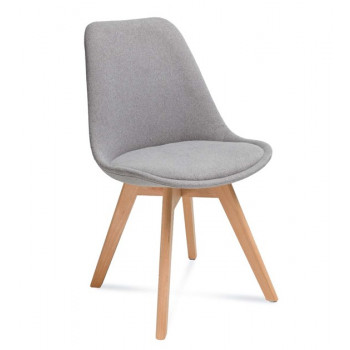 Szt.217.Okrągły stolik kawowy ze schowkiemStabilna, drewniana konstrukcjaŚrednica blatu: 60 cmZdejmowany blat - można wykorzystać jako taca- kolor biały Schowek pod blatemNogi z drewna sosnowegoŁatwy montażWaga całkowita:6 KGWymiar opakowania:65 x 65 x 13 cmŚrednica blatu: 60 cmWysokość: 40 cm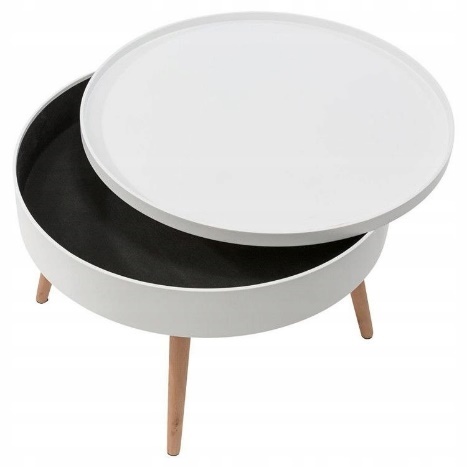 Szt.118.Lustro okrągłe wiszące na paskuLustro wiszące na pasku z ecoskóry. Średnica lustra 56 cm, kolor: sosna.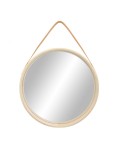 Szt.119.Zestaw sofa 3 osobowa i 2 foteleZestaw wypoczynkowy składający się z : -1 sofy 3 osobowa w kolorze grafit/ popiel tkanina Milos 94;-2  foteli w kolorze grafit/ popiel tkanina Milos 94.O kubełkowym skandynawskim stylu Sofa o szerokości 174 cm Wypełnienie oparcia	piankaWypełnienie siedziska	sprężyna falista + piankaPoduszki dekoracyjne	bez poduszekTkanina hydrofobowa	takTapicerowane plecy	takIlość osób	3-osobowaRegulowane zagłówki	nieWaga [kg]	33Szerokość:174cmGłębokość:78cmWysokość do siedziska [cm]	44,00Głębokość siedziska [cm]	51,00Nogi	TakKolorystyka nóg	bukElementy ozdobne	pikowanie, wysokie okrągłe nóżkiFotel: Materiał obicia	tkaninaWypełnienie oparcia	piankaWypełnienie siedziska	sprężyna falistaSzerokość:89cmGłębokość:78cmGłębokość siedziska [cm]	52,00Wysokość do siedziska [cm]	44,00Funkcja spania	bez funkcji spaniaPoduszki w komplecie	NieDekoracje	guzikiTyp boków	tapicerowaneRodzaj stopek	drewnoRodzaj asortymentu	fotel wypoczynkowyNogi	TakKolorystyka nóg	w kolorze bukowymWaga [kg]	22,5Fotele z zaokrąglonymi krawędziami. Tkanina zdobiąca meble z nazywa się Milos. Posiadająca właściwości hydrofobowe. Wytwarza ona powłokę zabezpieczającą przed natychmiastowym przesiąkaniem płynów, sprawiając że ciecz skrapla się na powierzchni materiału. Łatwo zatem ją czyścić i pielęgnować. Tkanina obiciowa jest jednokolorowa.  Meble wyposażono w szerokie podłokietniki i oparcia, a także miękkie siedziska. Zastosowano w nich również sprężyny faliste oraz wypełnienie piankowe..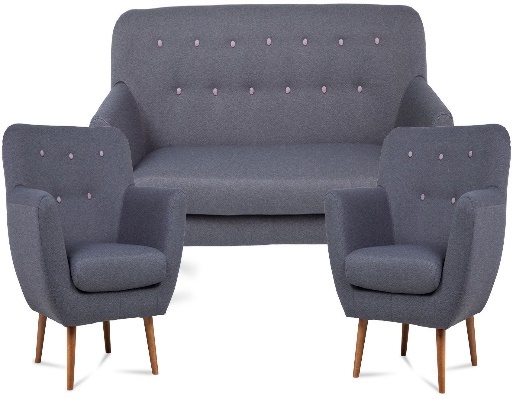 Kpl.120.Drewniany regał dla dzieci Domek w bieliKolor:bielMateriał:DrewnoSzerokość mebla:76 cmWysokość mebla:101 cmGłębokość mebla:30 cmGórna część w kształcie dachu z charakterystyczny pofalowaniem tuż pod nim i 2 witrażowymi okienkami po bokach sprawia, że regał przypomina magiczną chatkę, którą można wypełnić różnorodnymi akcesoriami. Neutralna biel i delikatne akcenty powodują, że jest to doskonały prezent uniwersalny, który zachwyci zarówno chłopców jak i dziewczynki. Mebel dla dzieci wykonano z wytrzymałej 12 mm płyty MDF. Na tylnej ściance posiada specjalny haczyk pozwalający przytwierdzić go do ściany. Wymiary: 76 x 30 x 101 cmOdstęp pomiędzy półkami: 30 cm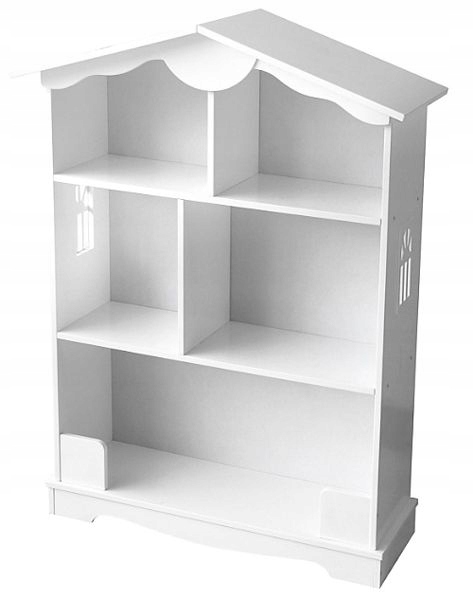 Szt.121.Pufa dinozaurRodzaj: StołekKolor: ZielonyJasne drewnoOdcień: CiemnozielonyMateriał: PoliesterMateriał dodatkowy: Drewno kauczukowePiankaSkład materiału: 100% PoliesterPochodzenie drewna: ChinyWaga: 5 kgMaks. obciążenie: 110 kgWymiarySzerokość: 92 cmGłębokość: 42 cmWysokość: 56 cmPowierzchnia siedziska: 39 x 29 cmWysokość siedziska: 56 cmGęstość pianki: 30 kg/m3Wysokość nóżek: 10 cmPufa dinozaur .Jej siedzisko tapicerowane jest przyjemnym w dotyku, przypominającym skórę poliestrem, a pufa stoi na czterech stabilnych nóżkach wykonanych z drewna kauczukowego. Uroczy zwierzak posiada również schowek, gdzie z powodzeniem schować można zabawki lub inne niewielkie przedmioty.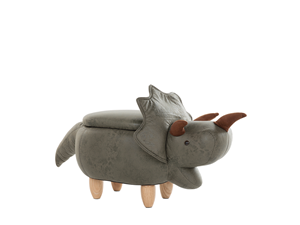 Szt.1